前台系统<微信商城>一：系统总功能需求示例图模块一：清洗服务（企业介绍，健康天使，服务介绍，下单清洗，活动社区）1.健康天使2.服务介绍下单清洗模块二：评价晒单参考图形：模块三：创业平台（我的中心/我是师傅/项目招商/客服中心/如何升级代理）我的中心客服中心点击聊天框直接弹出联系电话如何升级代理项目招商一：系统总功能需求说明：公众号前台需要实现:公众号三大模块：清洗服务/论坛社区/创业平台清洗服务分为：健康天使/服务介绍/下单清洗/企业介绍/活动社区论坛社区：参考其他社区创业平台分为：我的中心/我是师傅/项目招商/客服中心/如何升级代理/子功能模块需求说明1.1健康天使：模块模仿一致即可，即时更改logo和相关信息名字1.2服务介绍：模块模仿一致即可，即时更改logo和相关信息名字1.3下单清洗：模块模仿一致即可，即时更改logo和相关信息名字1.4企业介绍：目前暂定，后续添加。1.5活动社区：目前暂定，后续添加。2实现基本的社区发帖/浏览/评论/转发/点赞/等功能3.1我的中心：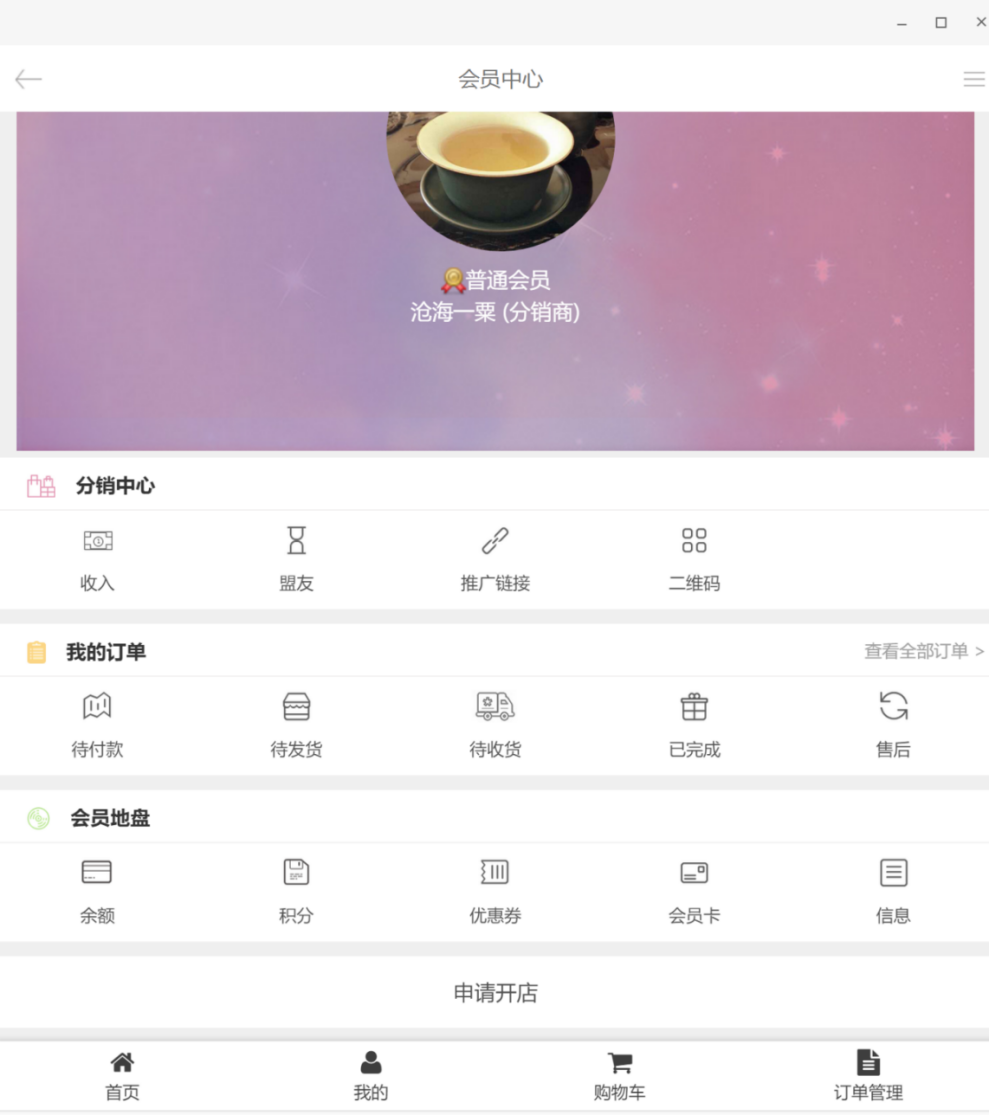 3.11分销中心功能模块：里面相关功能模块模仿一致即可，即时更改logo和相关信息名字3.12我的订单功能模块：里面相关功能模块模仿一致即可，即时更改logo和相关信息名字3.13会员地盘功能模块：里面相关功能模块模仿一致即可，即时更改logo和相关信息名字3.14申请开店：改为《申请成为代理》3.15最下面的一组菜单栏改为：首页/我的/论坛/购物车/订单管理/3.2我是师傅功能模块：模仿即可。3.3客服中心：点击即可弹出联系方式的文本内容3.4如何升级为代理：内容基本一致，即时修改logo和相关信息名字3.5项目招商：模块模仿一致即可，即时更改logo和相关信息名字二：总体用例和详细用例图说明。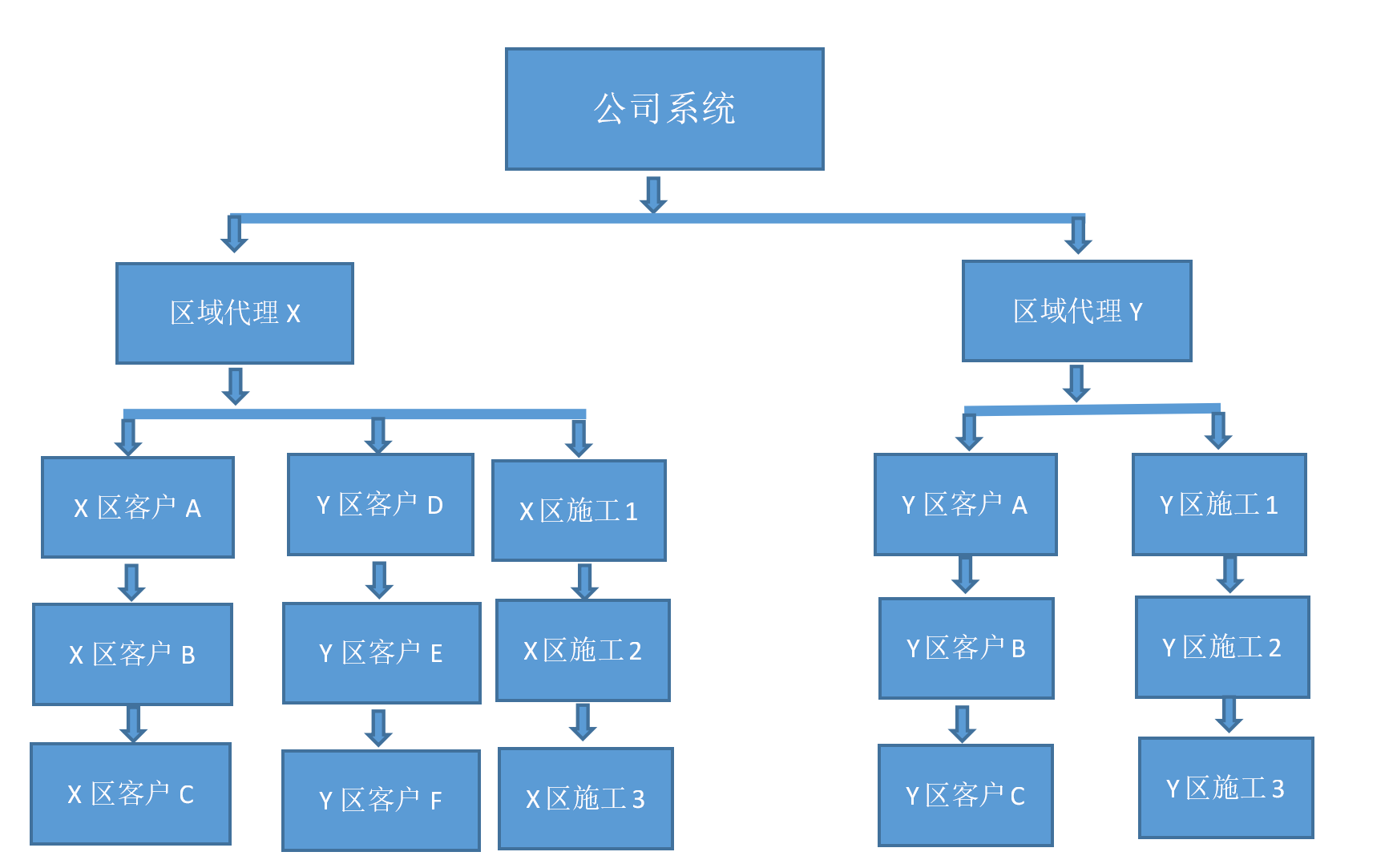 区域代理说明：a区域区分最小单位为：镇/乡/区，每个地区可申请代理，代理需要缴费加盟费25000成为区域代理商，可以拿下面任意一代客户消费提成b即区域代理可以拿下面客户A/B/C/D/E/F等消费提成，公司将提供设备和材料给予代理商。如果区域代理发展了其他地区的代理，将获得该成员加盟费总额的5%提成，即1250.c.代理之间是平级的的关系，代理商角色享受所有下级消费者产生的佣金分成。在向下计算其提成时，一旦遇到等级相同的角色，其提成即截止d代理和客户可以跨区域锁定下级客户。2．接单说明：模式一：同区域订单，若Y区客户C购买服务产品，形成订单，则系统第一时间分配信息到相应的Y区代理商。此时，Y区代理分配相应的施工人员进行预约施工。若该订单施工完成，Y区代理可拿该订单40%的提成，施工人员可拿20%的施工劳务费以及Y区客户C上级客户B可拿10%的提成，其他人没有关联也没有额外费用。模式二：跨区域订单，若Y区客户F购买了服务产品，形成订单，则系统第一时间分配信息到相应的Y区代理商。此时，Y区代理分配相应的施工人员进行预约施工。若该订单施工完成，X区代理可拿该定单20%的提成，Y区代理可拿该订单20%的提成，施工人员可拿20%的劳务费以及Y区客户的F上级客户E可拿10%的提成。3.假设你是客户B，关注或者购买任意一款服务产品，即成为会员，系统将自动形成你的会员中心、即生成专属二维码。分享你的专属二维码出去后，C通过扫描二维码关注，C将立即被锁定为B的终生客户。若C并购买了价值1000元的服务产品，B将获得C的10%即1000*10%=100元。与此同时，系统也将自动形成C的会员中心、即专属二维码。下面会员通过C的二维码扫描关注后购买同样的此产品，C可得1000*10%=100元，代理可获得20%或者40%代理费（区域而定），但是B将获得0收益。以此类推，下面任意一代购买服务产品的话，代理将获得相应的代理费，购买产品的推荐人将获得10%的推荐奖励。结算系统：用户确认施工以后，相应的奖金将会自动结算到客户账户，会员提现实现自动化到账（参数值后台可自定义设置）提现模式一：T+3，最小提现金额：100，收取2%的服务费提现模式二：T+7，最小提现金额：500，收费5元服务费提现模式三：T+1，最小提现金额：100，收取3%的服务费不同级别用户提现的权限不同。支付方式分为：微信支付/支付宝支付/余额支付相应的支付接口制作：微信和支付宝对接微信企业接口，审核后自动提现（可快速响应用户余额提现，佣金申请，商品退款等请求，后台管理审核后自动打款至用户微信钱包，并有微信通知，高效，安全，快捷）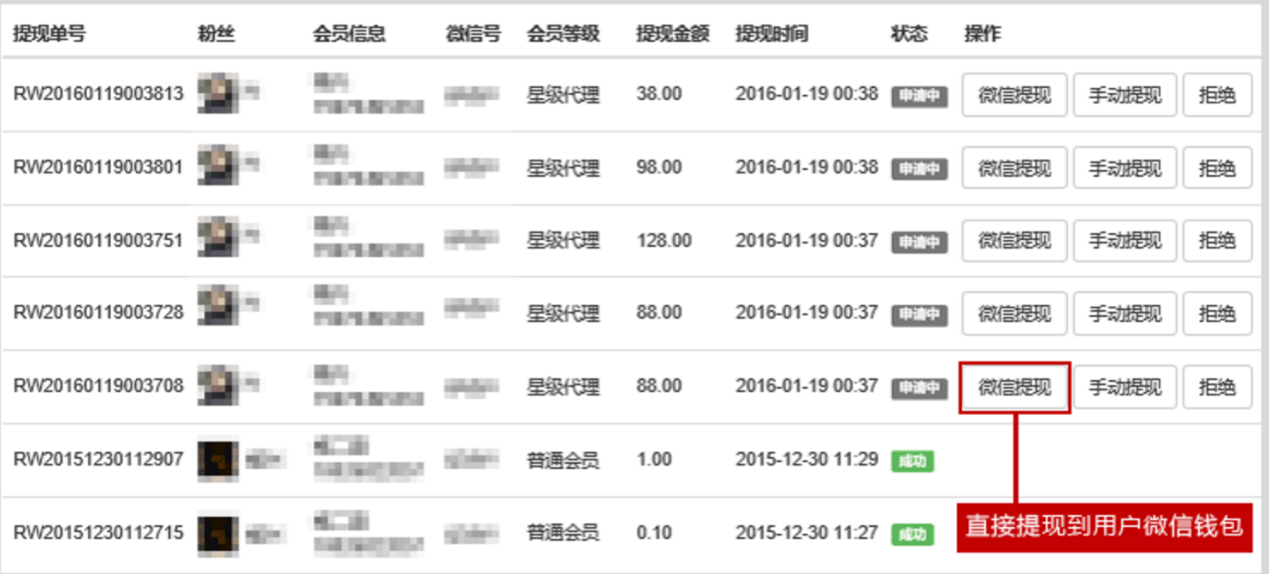 站内聊天，无需加好友，在我的团队内无障碍沟通下级聊天，无论是娱乐还是工作交流，活动的可提现通知都能便捷实现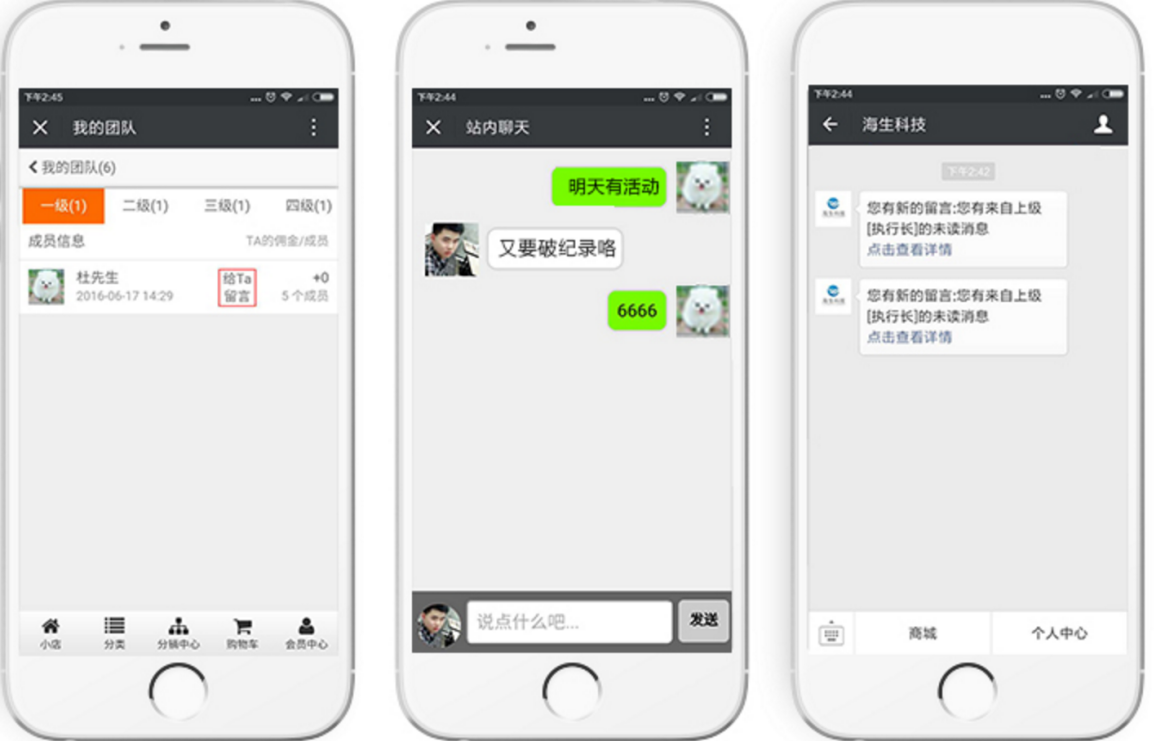 流程图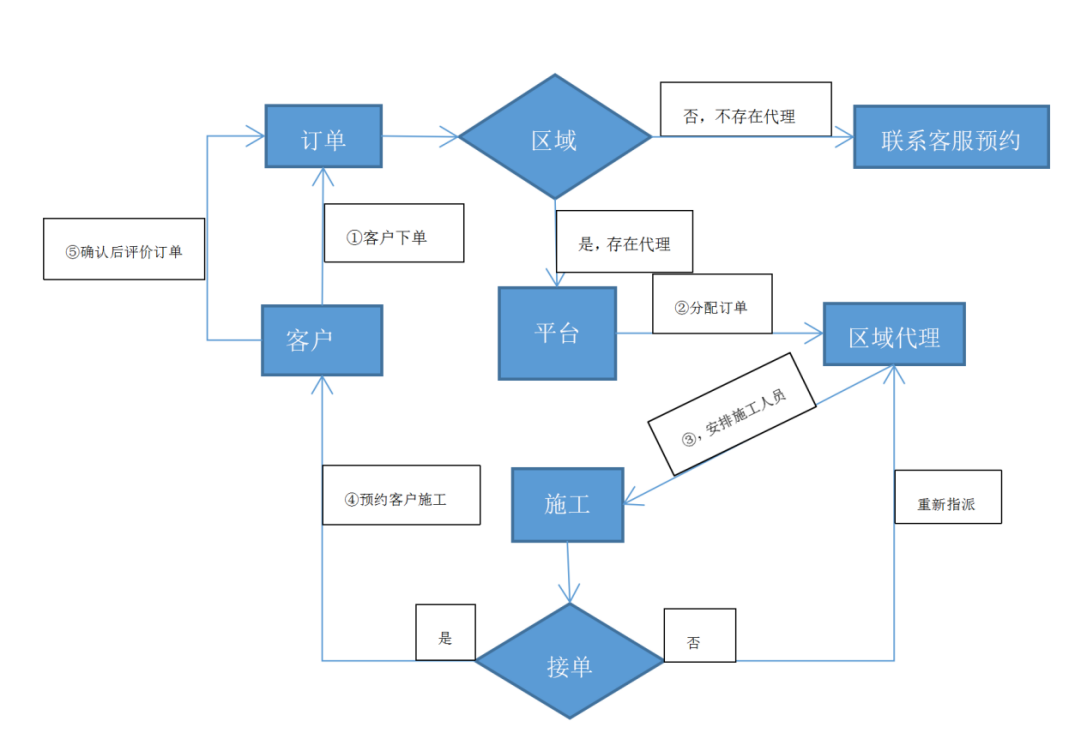                                     接单流程图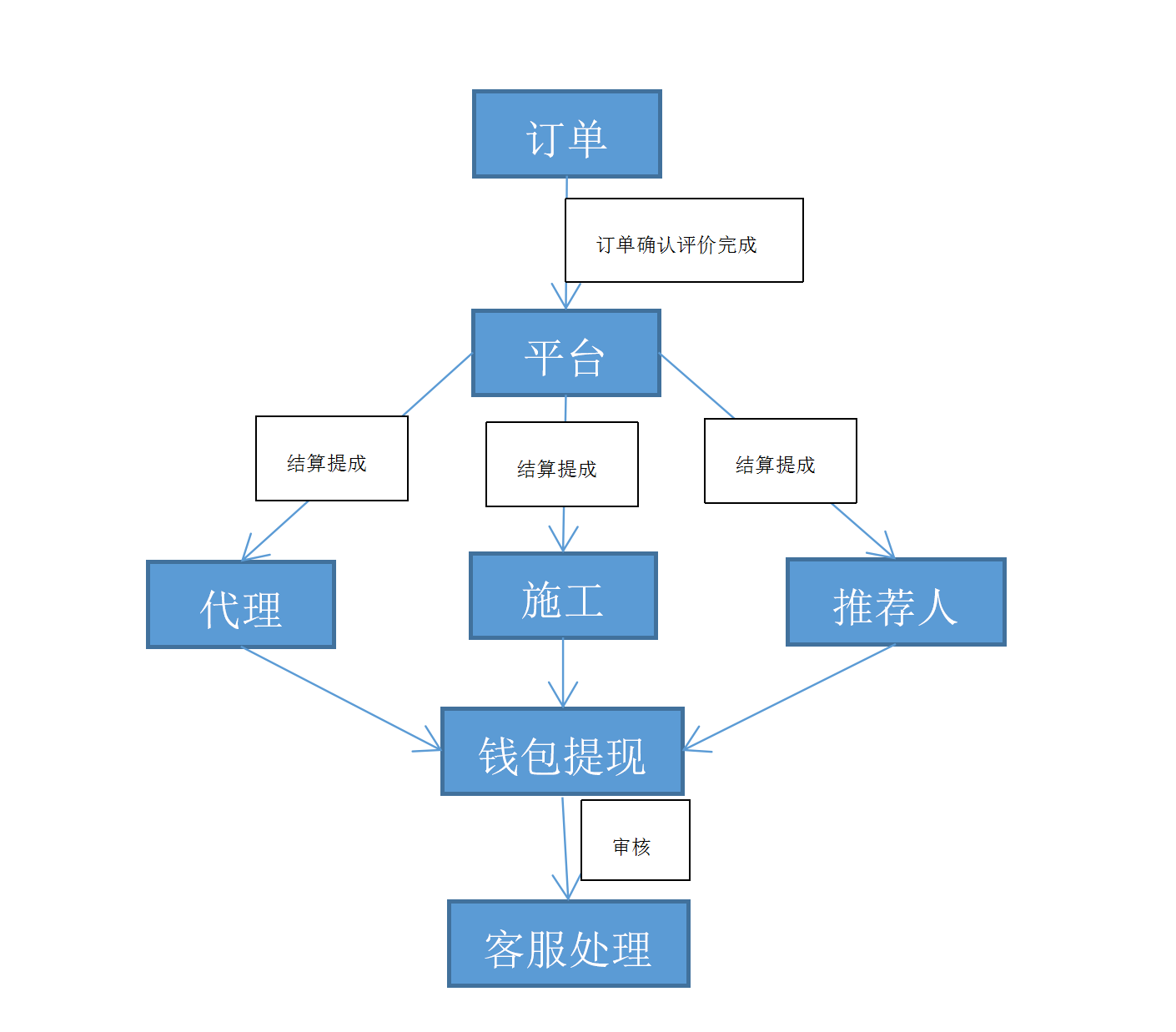 结算流程图流程说明：从会员下单到代理分配订单进行施工，以及奖金结算发放和提现都是要实现平台自动化完成的。会员下单以后，此订单信息同步到系统以及相对应区域代理旗下，代理同步分配给施工人员，施工人员进行与客户线上预约，预约成功后安排施工，施工完毕以后，客户线上进行业务进行点评，客户1-5星点评，确认后发放不同比例的奖励于施工的系统账户。客户和代理商和施工人员提现的话，给予不同天数权限提现，系统实现全自动化处理。后台系统说明：管理员登录(可设置功能权限并且可以添加管理用户)后台可设置员工账号，授权部分功能，如财务，推广，文案等，实现总台操作日志，能够清晰看到员工账号对系统的操作流程，以免造成不必要的损失。2.会员管理（可以通过用户名或者手机号搜索用户，可查看用户所有个人信息，并且可修改用户的资料和地址等）每个会员权限自定义设置（会员级别，二维码开启，分配，提现，发展下级，浏览购买商品，开店，选择商品等）后台手动审核或者调解会员登记或者上下级关系3.人脉网络（查看会员推广关系图，每个会员右侧显示【级别】【直推人数】【团队人数】）级别分为代理/分销商/师傅4.实现地区查询，查询某一地区的总会员，并统计该地区多少个代理，多少个分销商，多少个师傅等。5.充值提现管理 会员充值记录和提现记录（可以通过用户名或者手机号搜索充值记录），会员充值提现都有记录，可查看审核，可实现后台实时对账户余额进行充值。6.购物车交易管理（可以通过订单编号查询订单状态，查看交易中全部订单，待付款/待收货/已完成/售后以及相关的操作按钮。）7.出纳统计（今日点击，今日关注，总点击量，总关注量，今日成交笔数，今日成交金额，总成交笔数，总成交金额，最好做成一个折线统计图）会员统计，收益统计，订单统计，各种代理商和会员营业额统计等，所有数据一目了然8.社区论坛信息统计：所有帖子当前状态的统计，可进行增删改查。9.前台基本信息参数修改以及相关提醒设置(相关数字参数可调整)。10.性能优化11.转发二维码，转发商品链接，小店链接，文章活动链接都可以自动绑定上下级关系。12.订单评论完成奖励发放模式说明评价分为五星，客户不同星级评价给予发放不同比例奖励给施工人员，此比例发放奖励参数后台可以设置。不同级别会员提现的方式后台可自定义设置，提现实现自动到账处理比如：会员提现分T+3或者T+7      代理提现分T+7或者T+15      施工提现分T+1或者T+3平台设置可按区域分配代理商，指定省，市，县（区），镇/乡代理商，达到分区域，有序管理粉丝，后台可手动调节区域代理等级，管辖区域，代理时间。实现会员群发功能，后台可自定义编写群发内容，可以是文章，语言，图片，视频，群发可分类，可以分类为发送，发给需要发送的会员组或者不同等级的会员（可以活跃粉丝，增加会员粘合度，及时通知活动信息等）信息抓取：信息抓取准确及时，比如会员登录信息，可抓地区，时间，谁的团队名下等安卓手机端和苹果手机端都能运行负责项目能够在服务器端调试好 